Order of service – 22nd November 2020 – 1 John 5This beautiful picture has been shared with us by Bethan Mitchell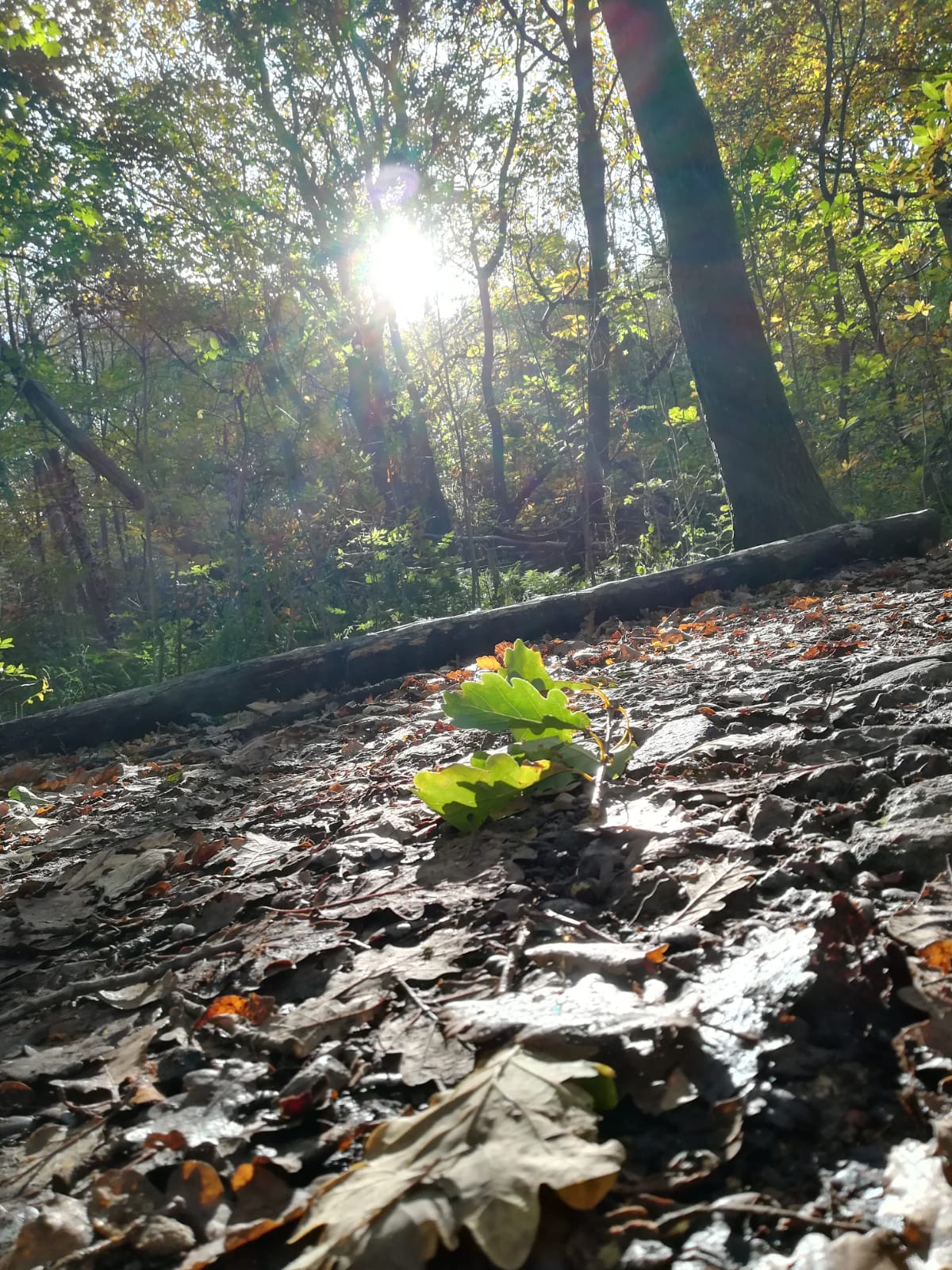 Isaiah 40:88 The grass withers and the flowers fall, but the word of our God endures forever.”The photo above was taken at a specific moment in time, at just the right time to capture this beauty, the earthy colours, the shining sun, the green leaves, a photo that may never be taken again so is therefore unique.Now take a moment and realise that this is how God see’s us, unique, one of a kind, beautiful and perfect. We may never see ourselves as any of these things, in fact we may believe the exact opposite, however the Creator of the Universe, the King of Kings say’s different….how amazing. Amen.So, in our amazing uniqueness let us come together to worship our Lord and pray together and for each other.This week’s order of service is below, however as you will see below that are the instructions for the Multilingual Live Advent Zoom service on the 29th November 2020.We really do hope and pray you will be able to join us as part of this amazing celebration of everything that CRBC embraces.God bless you all.This week’s sermon brought to us by Rev Andy West is focusing on  -1 John 5; The Love of God and True Testimony of Jesus ChristJunior church mini service - https://youtu.be/06pErTatInwWelcome - https://youtu.be/gaweiEAeJm0Worship -Be the center - https://youtu.be/OlWlM6ZZGYsJesus paid it all - https://youtu.be/0X1VuPlr2OsReckless love - https://youtu.be/vX0JHk-GGPoNo longer slaves (Farsi and English) - https://youtu.be/0E6qL7QvGBkSermon - https://www.youtube.com/watch?v=B9IpP2WR2KoBible reading - https://www.youtube.com/watch?v=SaYC_0WnxMsSermon notes - 1 John 5Prayers - https://youtu.be/UxfkWpojOF0Benediction - https://youtu.be/Ks9u58bSP9sJoining our live Advent service on Zoom On Sunday the 29th of November we will be having a live multilingual Advent service on Zoom. It would be fantastic if you could join us. For those who cannot make it the service will be recorded. Here are the Zoom login details for that day. Andy West is inviting you to a scheduled Zoom meeting. Topic: Live advent service Time: Nov 29, 2020 10:30 AM London Join Zoom Meeting https://us02web.zoom.us/j/87485900616?pwd=MXZHVFhRNVZoM0QvR3F3TzAxdjVxUT09 Meeting ID: 874 8590 0616 Passcode: 806474 The service will start at 10.30 but you will be able to log in from 10.15am. See you there. God bless Andy